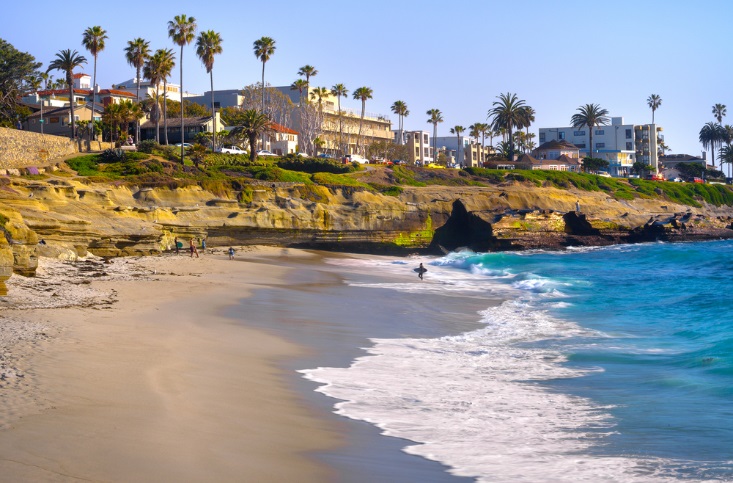 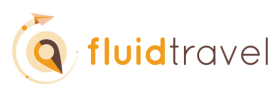 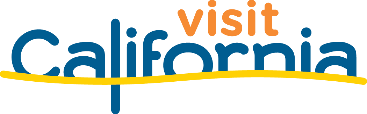 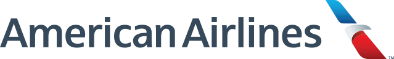 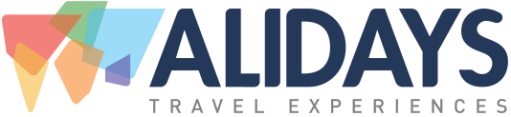 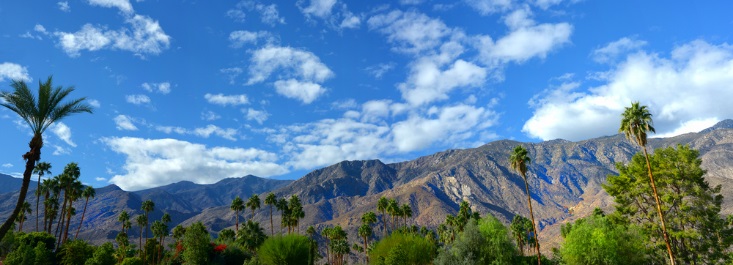 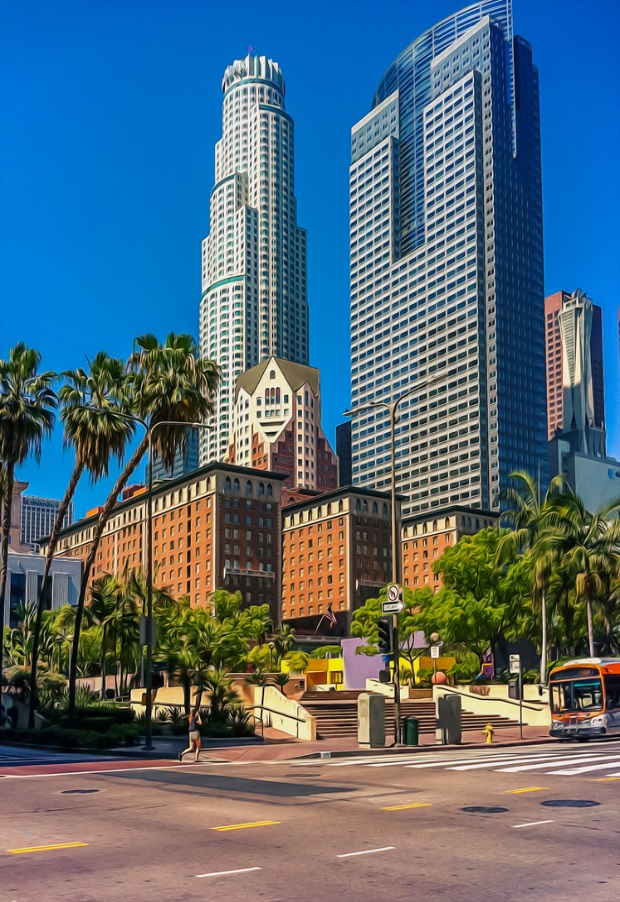 La quota non comprende: Tasse aeroportuali (circa € 345 per persona), spese gestione  pratica ed assicurazione medico bagaglio €70,00 per persona e tutto quanto non espressamente indicato.